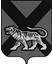 ТЕРРИТОРИАЛЬНАЯ ИЗБИРАТЕЛЬНАЯ КОМИССИЯ
ГОРОДА БОЛЬШОЙ КАМЕНЬРЕШЕНИЕОб установлении места для размещения для всеобщего обозрения заверенных копий вторых экземпляров протокола и сводной таблицы территориальной избирательной комиссии города Большой Камень об итогах голосования на выборах Президента Российской Федерации, назначенных на 17 марта 2024 годаВ соответствии с пунктом 12 статьи 74 Федерального закона «О выборах Президента Российской Федерации» территориальная избирательная комиссия города Большой КаменьРЕШИЛА:	Установить, что заверенные копии вторых экземпляров протокола и сводной таблицы территориальной избирательной комиссии города Большой Камень об итогах голосования на выборах Президента Российской Федерации, назначенных на 17 марта 2024 года, размещаются для всеобщего обозрения в  холле первого этажа административного здания по адресу: г. Большой Камень, ул. Карла Маркса, 4.Председатель комиссии						            Г.В. БантееваСекретарь комиссии						                  С.М. Кононенко13.03.2024г. Большой Камень№ 128/680